Idaho State Bowhunters 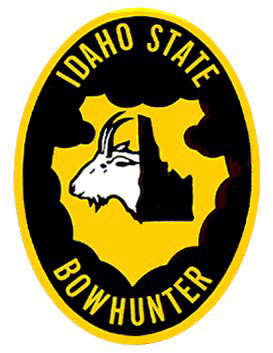 2020 Scholarship Program	A scholarship committee, designated by the Idaho State Bowhunters Board, will be responsible for determining scholarship winner(s).  The Scholarship winner(s) will be selected based on school and community involvement, financial need, scholastic performance and essay.  Interested students are asked to return the completed application with an essay via mail to: P.O. BOX 4968 BOISE, ID 83711  .  Completed applications must be postmarked no later than May 15, 2020.   Awards will be announced at Jamboree of 2020.  Incomplete applications will not be included for consideration.EligibilityEligible applicants must:Be a senior graduate from an accredited high school in Idaho and plan to attend a higher education institution within the next year. And or enrolled in college. Be a current member of Idaho State Bowhunters.Have a GPA of 2.5 or higherTyped essay (handwritten essays will not be accepted) Not to exceed 400 wordsEntrants will be judged on an essay written on one of the three tenants of the following ISB mission statement: The Idaho State Bowhunters Inc is dedicated to promoting biological-sound wildlife management; to keeping our members informed on matters that affect their hunting privileges; and to encouraging the formation of new archery clubs who will lend strength to our goal of maintaining quality bow hunting in Idaho.Selection CriteriaEssay: measured by content and message (25 points)Leadership: measured by positions held in student government, civic and church groups (10 points)Extra-curricular activities: measured by participation in sports, school and community organizations as       well as work experience ( 10 points)Scholastic achievement: measured by grades and transcripts (5 points)Preference will be given to graduating high school seniors  2020 Idaho State Bowhunters Scholarship Program Application FormCompleted application must include the following to be considered:Copy of your high school or college transcripts (whichever is appropriate).Completed FAFSA Student Aid Report (SAR). Essay.Three letters of reference.Leadership:______________________________________________________________________________________________________________________________________________________________________________________________________________________________________________________________________________________________________________________________________Extracurricular Activities: ____________________________________________________________________________________________________________________________________________________________________________________________________________________________________________________________I certify that the information given in this application is true and accurate. I further agree that if, for any reason subsequent to receiving a scholarship award, I elect to substantially alter my proposed study plan, I will immediately inform the Idaho State Bowhunters Board and will, if requested, return the money awarded to me. Signature											Date2020 Idaho State BowhuntersScholarship ProgramFinancial Information:Each applicant is required to complete a Free Application for Federal Student Aid (FAFSA) and submit a copy of their FAFSA Student Aid Report (SAR).FAFSA EFC Score per official Student Aid Report:					Are you applying for other scholarships, grants?   □Yes □NoFinancial Information provided will remain confidential. Attach your completed application, essay, transcripts, FAFSA Student Aid Report and three letters of recommendation and mail to: Idaho State BowhuntersScholarship CommitteeP.O. BOX 4968BOISE, ID 83711Deadline: Postmarked by May 15, 2020For questions or additional information contact:  Stephanie Dopps at 208-249-0850NOTE:  Please read what is considered a “complete” application and review the eligibility requirements.  If you do not include everything asked for, or you are not eligible based on the above requirements, your application will not qualify for consideration. Should you have any questions, please ask.Applicants Name: Applicants Name: Applicants Name: Applicants Name: Applicants Name: Applicants Name: Applicants Name: Applicants Name: Applicants Name: Applicants Name: Applicants Name: Present Address: Present Address: Present Address: Present Address: Present Address: Present Address: Present Address: Present Address: Present Address: Present Address: Present Address: Phone: Work Home Home Home Home Home Mobile Mobile Mobile Mobile Mobile Fax number: Fax number: Fax number: Fax number: E-mail: E-mail: E-mail: E-mail: E-mail: E-mail: E-mail: Place of Birth: Place of Birth: Date of Birth: Date of Birth: Date of Birth: Date of Birth: Date of Birth: Date of Birth: Date of Birth: Date of Birth: Date of Birth: Name the educational institution at which you wish to attend with your scholarship or award: Name the educational institution at which you wish to attend with your scholarship or award: Name the educational institution at which you wish to attend with your scholarship or award: Name the educational institution at which you wish to attend with your scholarship or award: Name the educational institution at which you wish to attend with your scholarship or award: Name the educational institution at which you wish to attend with your scholarship or award: Name the educational institution at which you wish to attend with your scholarship or award: Name the educational institution at which you wish to attend with your scholarship or award: Name the educational institution at which you wish to attend with your scholarship or award: Name the educational institution at which you wish to attend with your scholarship or award: Name the educational institution at which you wish to attend with your scholarship or award: (Institution) (Institution) (Institution) (Institution) (Institution) (Institution) (Institution) (City) (City) (City) (State) Toward what degree will you be working, and when do you expect to receive it? Toward what degree will you be working, and when do you expect to receive it? Toward what degree will you be working, and when do you expect to receive it? Toward what degree will you be working, and when do you expect to receive it? Toward what degree will you be working, and when do you expect to receive it? Toward what degree will you be working, and when do you expect to receive it? Toward what degree will you be working, and when do you expect to receive it? Toward what degree will you be working, and when do you expect to receive it? Toward what degree will you be working, and when do you expect to receive it? Toward what degree will you be working, and when do you expect to receive it? Toward what degree will you be working, and when do you expect to receive it? Proposed field or specialization of undergraduate and graduate study: Proposed field or specialization of undergraduate and graduate study: Proposed field or specialization of undergraduate and graduate study: Proposed field or specialization of undergraduate and graduate study: Proposed field or specialization of undergraduate and graduate study: Proposed field or specialization of undergraduate and graduate study: Proposed field or specialization of undergraduate and graduate study: Proposed field or specialization of undergraduate and graduate study: Proposed field or specialization of undergraduate and graduate study: Proposed field or specialization of undergraduate and graduate study: Proposed field or specialization of undergraduate and graduate study: Colleges and universities attended, including the one in which you are currently enrolled. List in sequence, your current institution first. (Submit transcripts for each college or university attended.) Colleges and universities attended, including the one in which you are currently enrolled. List in sequence, your current institution first. (Submit transcripts for each college or university attended.) Colleges and universities attended, including the one in which you are currently enrolled. List in sequence, your current institution first. (Submit transcripts for each college or university attended.) Colleges and universities attended, including the one in which you are currently enrolled. List in sequence, your current institution first. (Submit transcripts for each college or university attended.) Colleges and universities attended, including the one in which you are currently enrolled. List in sequence, your current institution first. (Submit transcripts for each college or university attended.) Colleges and universities attended, including the one in which you are currently enrolled. List in sequence, your current institution first. (Submit transcripts for each college or university attended.) Colleges and universities attended, including the one in which you are currently enrolled. List in sequence, your current institution first. (Submit transcripts for each college or university attended.) Colleges and universities attended, including the one in which you are currently enrolled. List in sequence, your current institution first. (Submit transcripts for each college or university attended.) Colleges and universities attended, including the one in which you are currently enrolled. List in sequence, your current institution first. (Submit transcripts for each college or university attended.) Colleges and universities attended, including the one in which you are currently enrolled. List in sequence, your current institution first. (Submit transcripts for each college or university attended.) Colleges and universities attended, including the one in which you are currently enrolled. List in sequence, your current institution first. (Submit transcripts for each college or university attended.) College/University & State in Which Located College/University & State in Which Located College/University & State in Which Located Inclusive Dates of Attendance Inclusive Dates of Attendance Degree Degree Degree Date Awarded or Expected Major Field of Specialization Major Field of Specialization 